Patterns and Sequencing ReviewWhich instructions take ‘Pac-Man’ to the ghost by the path marked out?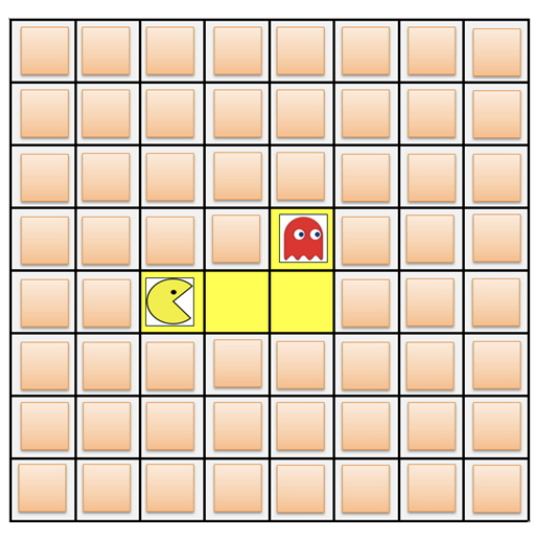 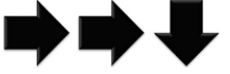 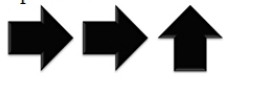 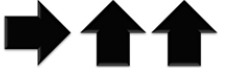 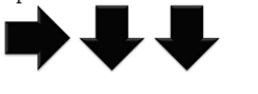 2. Which instructions take ‘Pac-Man’ to the ghost by the path marked out?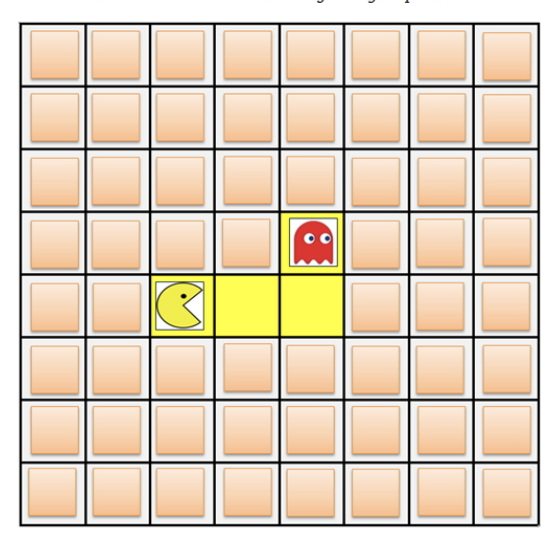 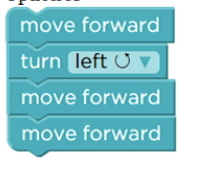 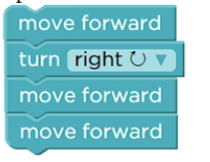 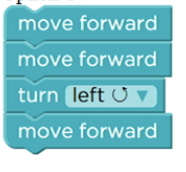 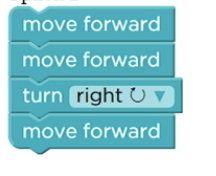 3. Which step is missing in the instructions below to take the ‘Pac-Man’ to the ghost by the path marked out?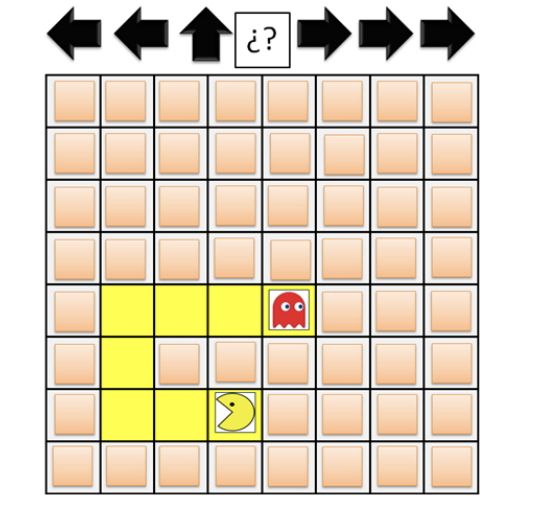 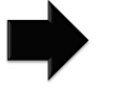 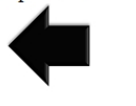 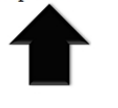 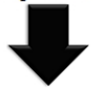 4. The instructions should take the ‘Pac-Man’ to the ghost by the path marked out. In which step of the instructions is there a mistake?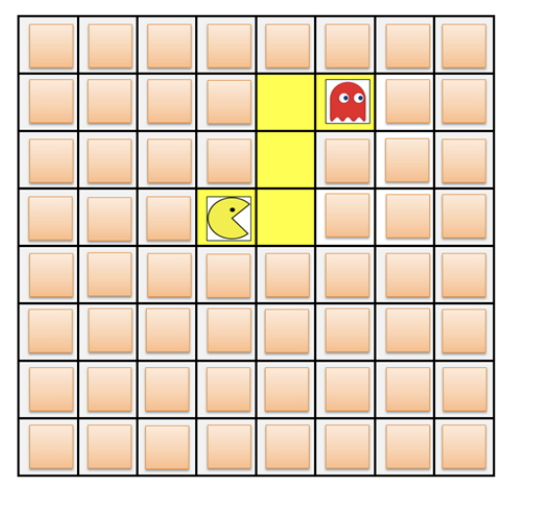 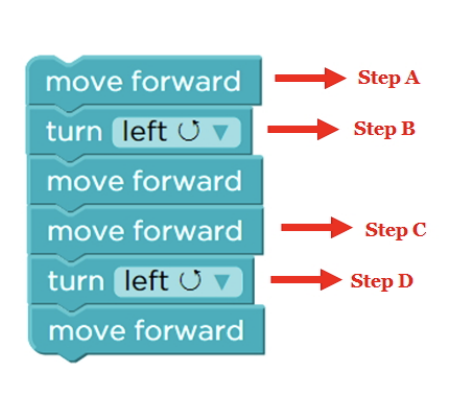 Step AStep BStep CStep D